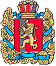 ШАПКИНСКИЙ СЕЛЬСКИЙ СОВЕТ ДЕПУТАТОВЕНИСЕЙСКОГО РАЙОНА                                     КРАСНОЯРСКОГО КРАЯ                         проект                           РЕШЕНИЕ            00.00.2017г                                        п. Шапкино	            	            № 22-О внесении изменений в решение Шапкинскогосельского Совета депутатов от 15.11.2016 № 16-59р«Об установлении ставок земельного налога и порядка уплаты земельного налога на территории муниципального образованияШапкинский сельсовет»На основании проведенного анализа нормативно-правовых актов в налоговой сфере за 2016 год Министерством финансов Красноярского края, Шапкинский сельский Совет депутатов РЕШИЛ:В пункте 2 п.п 2.1. решения Шапкинского сельского Совета депутатов от 15.11.2016 №16-59р «Об установлении ставок земельного налога и порядка уплаты земельного налога на территории муниципального образования Шапкинский сельсовет» в абзаце первом слова «не позднее последнего числа месяца,» заменить словами «не позднее 1 декабря года», абзац второй исключить.Контроль за исполнением настоящего решения оставляю за собой.Настоящее решение вступает в силу с момента опубликования (обнародования) в газете «Шапкинский вестник» и подлежит размещению на официальном интернет-сайте администрации Шапкинского сельсовета.Глава Шапкинского сельсовета –Председатель Шапкинского сельскогоСовета депутатов                                                                        Л.И. Загитова